 Appendix number 1.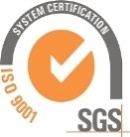 REQUEST FORM OF SUPPLYING OF DATA Claimant (person, institution, organization) name: ……………………………………………………………………………………………………………………………………………..Address / seat: ………………………………………………………………………………………………………….Telephone number:………………………………………………………………………………………………………………………….E-mail: …………………………………………………………………………………………………………………………………Content and description of supplying of data:………………………………………………………………………………………………………………………………………………………………………………………………………………………………………………………………………………………………………………………………………………………………………………………………………………………………………………………………………………………………………………………………………………………………………………………………………..………………………………………………………………………………………………………………………………………………..Way and type of data service:_______________________________________________________________________________ATTENTION – for handling personal dataName: ………………… (name at birth: ……………..	) I (as a clamaint) give my permission to handle my personal data for the purpose of registration of data service_______________________________________________________________________________Information given is handled according to the actions of Information Act. Place.:………………….……………,Date: …….. day ……......… month  ..………year………………………………………………………………….Claimant’s  (or his or her representative’s)signatureelectronicpaper basedintrospectionpaper basedintrospection